Střední zdravotnická škola a Vyšší odborná škola zdravotnická, Ostrava, 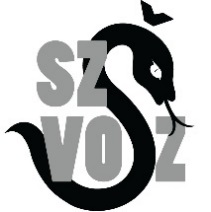 příspěvková organizaceMaturitní témata z předmětu Psychologie (Obecná a sociální psychologie,Vývojová psychologie, Zdravotnická psychologie)pro třídu LY4 oboru Zdravotnické lyceum ve školním roce 2021/2022Psychologie jako vědaVnímání a pozornost Myšlení a inteligence člověka Paměť a učení Emoce a vůle člověkaVlastnosti osobnosti Vývojová psychologie – prenatální a novorozenecké obdobíVývojová psychologie - kojenecký a batolecí věk Vývojová psychologie - předškolní a mladší školní věk10. Vývojová psychologie - období puberty a adolescence 11. Vývojová psychologie - období dospělosti12. Vývojová psychologie - období stáří13. Sociální psychologie - verbální komunikace14. Sociální psychologie - neverbální komunikace15.	Sociální psychologie 16. Psychologie zdraví a nemoci17.	Zdravotnická psychologie – psychologie hospitalizace18. Zdravotnická psychologie - psychologická problematika života s handicapem 19. Psychologická problematika práce ve zdravotnictví20. Etika ve zdravotnictvíPovolenými pomůckami k maturitní zkoušce jsou pracovní listy.Projednáno předmětovou komisí psychologie dne 8.9.2021.	zpracovala: Mgr. Martina Mokrá, vedoucí sekce psychologieV Ostravě 16.9.2021			schválila: RNDr. Jana Foltýnová Ph.D.					ředitelka školy